ASSUMPTION OF THE VIRGIN MARY UKRAINIAN ORTHODOX CHURCHECUMENICAL PATRIARCHATE OF CONSTANTINOPLE AND NEW ROME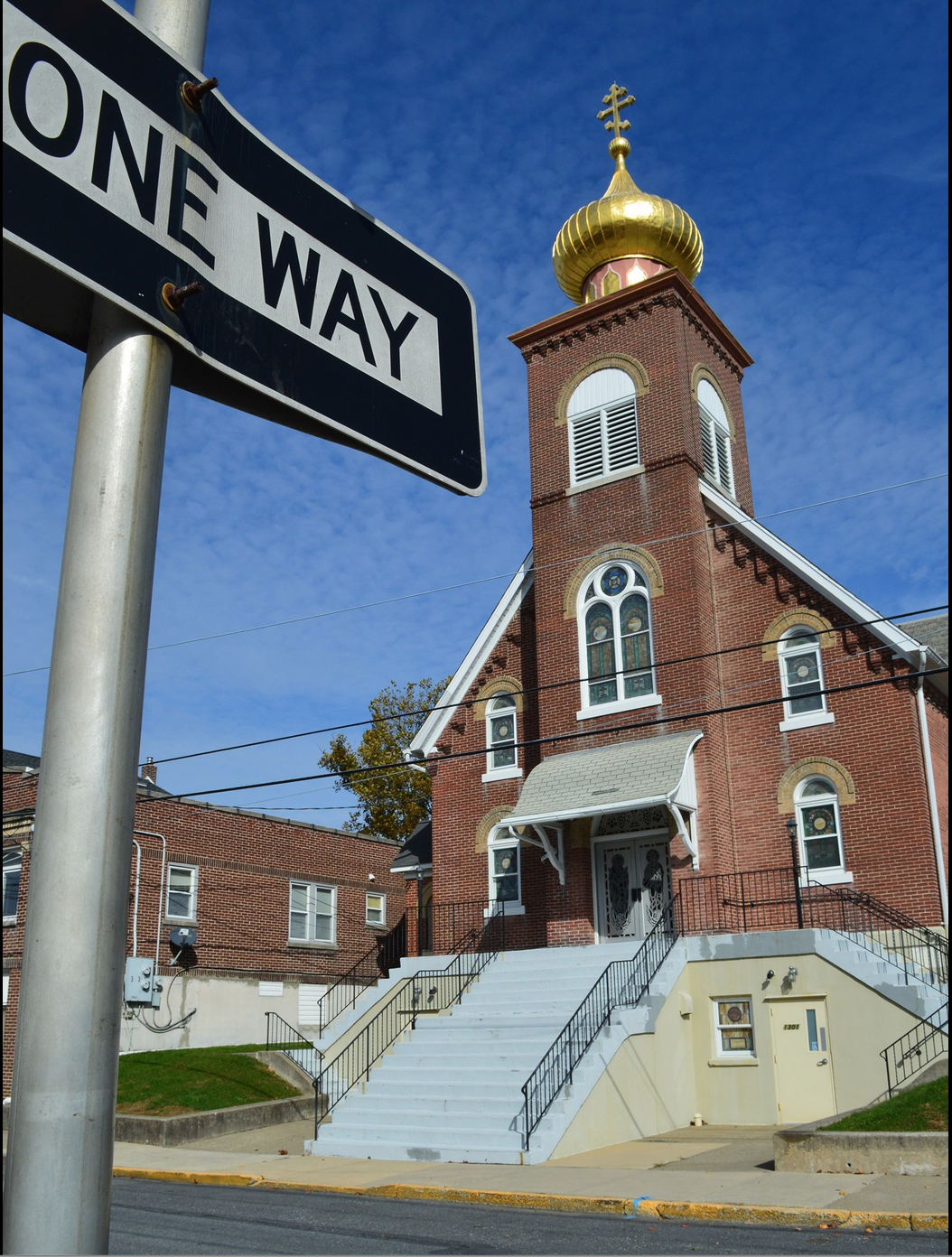 1301 Newport Avenue, Northampton, Pennsylvania 18067Rev. Fr. Oleg Kravchenko, RectorProtodeacon Mikhail Sawarynski, AttachedWebsites:	holyassumption.org and ukrainianorthodoxchurchusa.orgFacebook:	Assumption of the Virgin Mary Ukrainian Orthodox ChurchYouTube:	AVM UOC ChurchContacts:	Fr. Oleg Kravchenko - (484) 834-7261; olegkravchenko2212@gmail.comProtodeacon Mikhail – (H) (610) 262-3876); pravoslavni@rcn.comOffice – (610) 262-2882; avmuoc@gmail.comWebmaster, John Hnatow – john.hnatow@gmail.comClick HERE for Prayer in Time of Corona VirusTune in to our news, announcements, and online Facebook Livestream Liturgies HERE!Sun. 07 Nov.	20th SUNDAY AFTER PENTECOST. Tone 3. Martyrs MARCIAN & MARTYRIUS (355) Righteous TABITHA (1st C.) Martyr ANASTASIUS (3rd C.) Ven. Deacon MARTYRIUS & MARTYRIUS the recluse of Kyiv Caves. Galatians 1: 11-19	Luke 16: 19-31Speaker guest - Mr. John Heitzenrater - Headmaster of Saint Constantine Academy  GLORY TO JESUS CHRIST!	СЛАВА ІСУСУ ХРИСТУ!The bulletin is sponsored by Pani Martha Sawarynski. Pani Martha and family wish Protodeacon Michail the happiest 80th birthday and may God bless him with many more memorable, healthy ones! We love you!Liturgical Meneion & Scripture Readings Mon. 08 Nov.	Holy and Glorious Great-martyr Demetrius the Myrrhgusher of Thessalonica. Phil. 4:10-23	Lk. 10:22-24Tue. 09 Nov.	St. Nestor the Chronicler of the Kyiv Caves (1114).Col. 1:1-2, 7-11	Lk. 11:1-10 Wed. 10 Nov.	Repose of Ven. Job of Pochaiv (1651). St. Demetrius, metropolitan of RostovCol. 1:18-23	Lk. 11:9-132:00 PM	Pilgrimage to the Miraculous Myrrh Streaming icon Kardiotissa and Holy Protection Greek MonasteryThu. 11 Nov.	Virgin-martyr Anastasia the Roman (256). Col. 1:24-29	Lk. 11:14-23 Fri. 12 Nov.	Hieromartyr Zenobius and his sister Zenobia of Aegae, Cilicia (285). Col. 2:1-7	Lk. 11:23-27 Sat. 13 Nov.	Venn. Spyridon and Nicodemus the Prosphorabakers of the Kyiv Caves.2 Cor. 3:12-18	Lk. 8:16-21 5:00 PM	Great Vespers. Sun. 14 Nov.	9:00 AM	Divine Liturgy.  Every person who has more than is indispensable for material and spiritual well-being is a millionaire, and thus a debtor of those who have nothing. -BASIL THE GREAT (329-379)ABRAHAM WAS HOSPITABLE, and so the sight of Lazarus with Abraham was meant to reproach the rich man for his own inhospitality. -JOHN CHRYSOSTOM (C. 347-407)Self Restraint. John Hildebrand who has lived in the Artesian Valley, near Fowler, Kansas, since he was two years old, remembers why the valley has the name it does. "There were hundreds of natural springs in this valley. If you drilled a well for your house, the natural water pressure was enough to go through your hot-water system and out the shower head." There were marshes in Fowler in the 1920s, where cattle sank to their bellies in mud. And the early settlers went boating down Crooked Creek, in the shade of the cottonwoods, as far as Meade, twelve miles away. Today the creek is dry, the bogs and the springs have gone, and the inhabitants of Fowler must dig deeper and deeper wells to bring up water. The reason is plain enough: seen from the air, the surrounding land is pockmarked with giant discs of green--quarter-section pivot-irrigation systems water rich crops of corn, steadily depleting the underlying aquifer. Everybody in Fowler knows what is happening, but it is in nobody's interest to cut down his own consumption of water. That would just leave more for somebody else. Five thousand miles to the east, near the Spanish city of Valencia, the waters of the River Turia are shared by some 15,000 farmers in an arrangement that dates back at least 550 years and probably longer. Each farmer, when his turn comes, takes as much water as he needs from the distributary canal and wastes none. He is discouraged from cheating--watering out of turn--merely by the watchful eyes of his neighbors above and below him on the canal. If they have a grievance, they can take it to the Tribunal de las Aguas, which meets on Thursday mornings outside the Apostles' door of the Cathedral of Valencia. Records dating back to the 1400s suggest that cheating is rare. The huerta of Valencia is a profitable region, growing at least two crops a year. Two irrigation systems: one sustainable, equitable, and long-lived, the other a doomed free-for-all. Two case histories cited by political scientists who struggle to understand the persistent human failure to solve "common-pool resource problems." The only way to avoid abuse is self restraint. And yet nobody knows how best to persuade the human race to exercise self-restraint. (Matt Ridley and Bobbi S. Low, The Atlantic Monthly, September 1993. Adapted.)PROPERS FOR THE LITURGY ST. JOHN CHRYSOSTOMTropar of the Resurrection, Tone 3Let the heavens rejoice. Let the earth be glad. For the Lord has shown strength with His Arm. He has trampled death by death. He has become the First-born of the Dead. He has delivered us from the depths of Hell and has granted the world great mercy.  Tropar of the Dormition of the Mother of God, Tone 1In giving birth, you preserved your virginity. In falling asleep, you did not forsake the world, Birth-Giver of God. You were translated to Life, Mother of Life, and through your prayers you deliver our souls from death.Tropar to the Martyrs, Tone 3In holy zeal you dispelled the error of Arius and proclaimed the Trinity in one essence, Holy martyrs Marcian and Martyrius, unshaken bulwarks of Orthodoxy, entreat Christ our God to grant us His great mercy.Tropar to Righteous Tabitha, Tone 1With the flow of the many-streamed river of almsgiving, you watered the dry earth of the needy. Showering alms on the widows and the poor, you shone with the light of your works and were radiant with grace, O Tabitha. Glory to Christ, Who loves you. Glory to Christ Who has blessed you. Glory to Christ Whom you followed as a true disciple and a spotless lamb.Kondak of the Resurrection, Tone 3On this day You rose from the tomb, Merciful One, leading us from the gates if death. On this day Adam exults as Eve rejoices. With the prophets and patriarchs they unceasingly praise the divine majesty of Your Power. Kondak to the Martyrs, Tone 4From your youth you were good athletes, wise Marcian and Martyrius, vanquishing the Arian heretics; you kept the faith perfect by following the footsteps of your bishop and teacher, Paul. Therefore, you are worthy to be with him in eternal life, as respected defenders of the Holy Trinity. Glory to the Father and to the Son and to the Holy Spirit.Kondak to Righteous Tabitha, Tone 2You served the Savior in holiness by your God-fearing deeds, and were a model of love as His disciple, O Tabitha, we praise your memory. Now and ever and to the ages of ages. Amen.Kondak of the Dormition, Tone 2Neither the tomb nor death had power over the Birth-Giver of God, she is ever watchful in her prayers, and in her intercession lies unfailing hope, for as the Mother of Life, she has been translated to Life, by the One Who dwelt within her ever virginal womb.Prokimen of the Resurrection, Tone 3Sing praises to our God, sing praises. Sing praises to our King, sing praises.Verse: Clap your hands, all you peoples. Shout to God with a joyful voice. Epistle: Galatians 1: 11-19 Alleluia Verses, Tone 3Lord, in You have I hoped; let me never be put to shame. Be a God of protection for me, house of refuge, to save me.Gospel: Luke 16: 19-31 Communion Hymn: Praise the Lord from the heavens. Praise Him in the Highest. Alleluia (3X).PROPERS FOR THE LITURGY ST. JOHN CHRYSOSTOMTropar of the Resurrection, Tone 2When You descended to death, Life Immortal, You slayed Hell with the splendor of Your Divinity. And when from the depths You raised the dead, all the Powers of Heaven cried out: Giver of Life, Christ our God, glory to You.Tropar of the Dormition of the Mother of God, Tone 1In giving birth, you preserved your virginity. In falling asleep you did not forsake the world, Birth-Giver of God. You were translated to Life, Mother of Life, and through your prayers you deliver our souls from death. Tropar to the Apostle Luke, Tone 5Let us praise with sacred songs, the Holy Apostle Luke, the recorder of the joyous Gospel of Christ and the scribe of the Acts of the Apostles, for his writing are a testimony of the Church of Christ. He is the physician of human weaknesses and infirmities. He heals the wounds of our souls and constantly intercedes for our salvation.Kondak of the Resurrection, Tone 2Hell became fearful, Almighty Savior, seeing the miracle of Your Resurrection from the tomb. The dead arose and all creation, with Adam, beheld this and rejoiced with You, and the world, my Savior, praises You forever.Glory to the Father and to the Son and to the Holy Spirit.Kondak to Apostle Luke, Tone 2Let us praise the Godly Luke. He is the true preacher of piety, the orator of ineffable mysteries and the star of the Church; for the Word, Who alone knows the hearts of men, chose him, together with the wise Paul, to be a teacher of the gentiles.Now and ever and to the ages of ages. Amen.Kondak of the Dormition, Tone 2Neither the tomb nor death had power over the Birth-Giver of God, she is ever watchful in her prayers, and in her intercession lies unfailing hope, for as the Mother of Life, she has been translated to Life, by the One Who dwelt within her ever virginal-womb.Prokimen of the Resurrection, Tone 2The Lord is my strength and my song. He has become my salvation.Verse: The Lord has chastened me sorely, but He has not given me over to death.Prokimen to the Holy Apostle, Tone 8 Their sound has gone forth into all the earth, and their words to the ends of the universe.Epistles: 2 Corinthians 11:31-12:9 & Colossians 4: 5-9, 14, 18Alleluia Verses, Tone 2May the Lord answer you in the day of trouble. May the Name of the God of Jacob protect you.Lord save the king and hear us on the day we call out to You.The heavens shall confess Your wonders, Lord, and Your truth in the congregation of saints.Gospels: Luke 8: 5-15 & Luke 10: 16-21 Communion Hymn: Praise the Lord from the heavens, praise Him in the highest. Their sound has gone forth into all the earth, and their words to the ends of the universe. Alleluia (3X)Thank you for your generous donations for our Metropolia Center in South Bound Brook to help to restore the property after the flood. The Second Collection is for Perpetual Care.Today we have a speaker guest - Mr. John Heitzenrater, Headmaster of Saint Constantine Academy. We are welcomed to ask him questions during the coffee hour.The Brotherhood of Ukrainian Clergy in the Lehigh Valley presents a special screening – MR. JONES – the movie dedicated to the annual commemoration of Holodomor (Famine) in Ukraine. There also will be a presentation by survivors of the Holodomor following the film. The date: Sunday, 28 November, 2021, 1:30 PM.  The address: St. Nicholas Greek Orthodox Church, 1607 W. Union Blvd. Bethlehem, PA 18018. No charge for admission.Saint Constantine Academy will host an Orthodox Teacher Appreciation Breakfast on Monday November 29th from 9 to 11 AM. To all educators in our Parish, whether currently teaching or retired. This is an opportunity to see the school and connect with each other. The address is: 395 Bridle Path Road, Bethlehem, PA 18017. RSVP: please call 610-427-2758.Pilgrimage to the Miraculous Myrrh Streaming icon Kardiotissa (743 S. Keyser Ave., Taylor, PA) and Holy Protection Greek Monastery (1 Saint Josephs Way, White Haven, PA) is November 10 (2 PM). Moleben Service and anointing at 6 PM. Fr. Richard and parishioner from Allentown will participate. Please let Fr. Oleg know.Sunday School schedule: Mrs. Mary Ost (Preschool/Elementary) Sundays 8:55-9:20 AM. Mrs. Karen Osmun (Secondary) Sundays at 8:45-9:15 AM. HOLIDAY NUT ROLL SALE. Fillings: Apricot, Lekvar(Prune), Nut, Poppyseed, Red Raspberry, Pumpkin/Cheese, Coconut Cream and Apple. $16.00 each. Last date for orders: November 28, 2021. Call for orders: Marty 610-682-4458 or Linda 610-262-0265.Concert of the worldwide popular a cappella group Pentatonix – 09 December, Giant Center, Hershey PA. Free for youth, $60 per ticket for adults. Ask Fr. Oleg for additional info. Please make decision by November 7 so we can buy proper number of tickets. Let’s have fun! Varenyky schedule:  November 18, December 2, December 16. 300 dozen limit. We strongly need your help as a volunteer. For orders or volunteers please call Helen: 610-261-4575.For the food banks: We were assigned baby foods, but they also need cans of potatoes, tuna fish, canned meats, pasta, spaghetti sauce, mac & cheese.NECROLOGY:  08 Nov…Sophia Kuchinos ’63, Alex Zadubera10 Nov…Helen Gulka ’13, Thea Scioccia ‘15    11 Nov…Anna Nazar ‘74 12 Nov…Anna Schmall, ‘00 13 Nov…Amelia Borysenko ’77, Dorothy Pokotello ’03 14 Nov…Katherine Kochenash ’89, Joseph Paukovitz ‘00 VICHNAYA PAMYAT! MEMORY ETERNAL!PRAYER FOR THE HEALTH & SALVATION OF THE AFFLICTED: priest Vasyl Dovgan, Stephanie Donnelly, Nicholas Alexander, Paulette Mecherly, Steve Sivulich, child Alexandria, Elizabeth Pastushenko, Philippe Chasseuil, Halyna Kucharchuk, Joan Molnar, Bill Ketterer, Brandon and Stacy Snyder, Aaliyah Osmun, Ihor Broda, James Osmun, William Savitz, Vladimir & Emma Krasnopera, Brendan Phillips, Jessie Hnatow, Jessica Meashock, Adam Hewko, Andrew Thaxton, Susan Ferretti, Judy Albright, Rob Hewko, Daniel Kochenash, Christopher Mack, Norman Betrous, Justine Schubert. Different Worlds. Some years ago before the death of Mother Theresa, a television special depicted the grim human conditions that were a part of her daily life. It showed all the horror of the slums of Calcutta and her love for these destitute people. The producer interviewed her as she made her rounds in that dreadful place. Throughout the program commercials interrupted the flow of the discussion. Here is the sequence of the topics and commercials: lepers (bikinis for sale); mass starvation (designer jeans); agonizing poverty (fur coats); abandoned babies (ice cream sundaes) the dying (diamond watches). The irony was so apparent. Two different worlds were on display--the world of the poor and the world of the affluent. It seems that our very culture here in the United States, and any other place that has a great deal of commercialization to it, is teaching us to live as the Rich Man in the story of Lazarus. We are occasionally presented with the images of the poor man Lazarus at our gate but we are immediately reminded of the next car we ought to by and the next meal we should eat. We are slowly and methodically told it is O.K. to live our life of luxury while others live their life of poverty. But alas, it is not so! Heaven's reversal of fortune shall one day awaken us to the fact that we have separated ourselves from the agonies of others. That we did not care about others who suffered. (Brett Blair, 2004.)